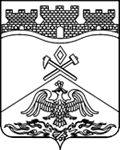 РОССИЙСКАЯ  ФЕДЕРАЦИЯРОСТОВСКАЯ ОБЛАСТЬмуниципальное бюджетное общеобразовательное учреждениег.Шахты Ростовской области«Средняя общеобразовательная школа №50»346536, Ростовская область, г. Шахты, ул. Паустовского, 2-а,  тел: (8636) 288-666,   е-mail: school50@shakhty-edu.ruРАБОЧАЯ ПРОГРАММАПО ВНЕУРОЧНОЙ ДЕЯТЕЛЬНОСТИНаименование программы   школа добрых делНаправление   социальноеУровень общего образования (класс)___________начальное  общее   2 а класс___________________________(начальное общее, основное общее, среднее общее образование с указанием класса)Количество часов за год: ____________Учитель Зюкова Наталья Александровна2019-2020 учебный годПланируемые результаты освоения обучающимисяпрограммы внеурочной деятельности «Школа добрых дел» 2 класс   Личностными результатами освоения курса является:• ценностное отношение к труду и творчеству, трудолюбие;• первоначальные навыки трудового творческого сотрудничества со сверстниками, старшими детьми и взрослыми;• осознание приоритета нравственных основ труда, творчества, создания нового;• первоначальный опыт участия в различных видах общественно полезной и личностно значимой деятельности;• потребности и начальные умения выражать себя в различных доступных и наиболее привлекательных для ребёнка видах творческой деятельности;• мотивация к самореализации в социальном творчестве, познавательной и практической, общественно полезной деятельности.Метапредметные результаты:приобретение школьником социальных знаний, понимание социальной реальности и повседневной жизни;приобретение навыков групповой работы; получение опыта разработки социальных проектов и организации коллективной творческой деятельности; поиск, нахождение и обработка информации  о принятых в обществе нормах поведения и общения; о толерантности к другим людям; о взаимопомощи и т.п.;способность регулировать собственную деятельность;освоение правил и норм социокультурного взаимодействия со взрослыми и сверстниками в сообществах разного типа (класс, школа, семья, учреждения культуры в городе, т.д.);приобретение навыков культуры общения (дома, в школе, в обществе);совершенствование в умениях слышать себя  и других;приобретение школьником опыта самостоятельного социального действия: опыт исследовательской и поисковой деятельности; опыт публичного выступления; опыт самообслуживания, самоорганизации и организации совместной деятельности с другими детьми.В процессе оценки достижения планируемых результатов используются такие методы, как наблюдение, анализа результатов деятельности, проекты, творческие работы, самоанализ и самооценка.     Результаты  внеурочной деятельности отслеживаются в портфолио учащихся. Основными критериями оценки достигнутых результатов считаются:• самостоятельность работы;• осмысленность действий;• разнообразие освоенных задач.Содержание программы 34 ч2 классформы организации внеурочной деятельности:беседы;встречи с  людьми различных профессий;просмотр и обсуждение видеоматериала;  экскурсии, поездки;конкурсы;выставки детских работ;коллективные творческие дела;праздники;викторины;творческие проекты, презентации; мастерские подарков;аукционы добрых дел;трудовые десанты;общественно полезные практики;социально-значимые акции,социальные проекты  и т.п.СОГЛАСОВАНОПротокол заседания методического совета МБОУ СОШ №50от ________2019 года № __________________С.Ю.БогданСОГЛАСОВАНОЗаместитель директора по УВР______________С.Ю.Богдан______________2019 годаУТВЕРЖДАЮДиректор МБОУ СОШ №50 г.Шахты______________	Л.Н.ДубровскаяПриказ № __ от _________ 2019г. Содержание курсаДеятельность обучающихсяДежурство в классе.Составление графика дежурств, экрана чистоты, трудовых десантов. Ежедневные обязанности по созданию чистоты в классе.Проект "Осень разноцветная"Подготовка поделок из овощей, создание эксклюзивных салатов из овощей и фруктов. Приглашаем друзей отведать угощения.Проект «Чужих стариков не бывает»Беседа о пожилых людях. Подготовка выступлений –поздравлений для бабушек и дедушек.Проект «Учительница первая моя»Создание газеты ко Дню учителя. Составление статей, сочинение стихов о своем классе и учителях.Операция «Чистокласс»Генеральная уборка класса.Акция «Тихая перемена»Подготовка и организация игр для первоклассников на переменах.Рейд «Берегите книги»Контроль за состоянием учебников, выявление и устранение недостатков. Мелкий ремонт книг в классе.Работа в мастерской Деда Мороза Изготовление ёлочных украшений. Участие в выставках новогодних игрушек и поделок.Проект «Снежная крепость».Изготовление снежной крепостиАкция «Покормите птиц зимою»Беседа  о зимующих птицах. Изготовление и установка  кормушек, кормление птиц в зимний периодАкция «Береги воду!»Беседа о бережном отношении к воде..Создание листовок. Просветительская работа среди учащихся школы.Мой подарок для папыПодготовка к празднованию 23 февраля. Подготовка поздравлений – выступлений и открыток.Мой подарок для мамыСоздание поздравительной газеты, выступлений к 8 марта.Проект «Цветы для школьного двора»Беседа о цветах. Подготовка почвы для посадки семян. Подготовка семян. Посев семян цветов. Опыт «Влияние света, тепла, влаги на развитие растений» Уход за посевами (полив, рыхление). Высадка в грунт.Трудовой десант.Уборка класса.Акция «Подарок ветерану»Беседа о людях, прошедших ВОВ. Подготовка концерта ко дню победы.«Акция «Белые журавлики»Изготовление бумажных журавликов, запуск у обелиска.«Книга твой друг, без нее, как без рук»Экскурсия в поселковую библиотеку. Копилка добрых дел.Самоанализ деятельности данного направления.